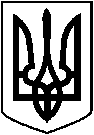  ЛЕТИЧІВСЬКА СЕЛИЩНА РАДА ХМЕЛЬНИЦЬКОГО РАЙОНУ ХМЕЛЬНИЦЬКОЇ ОБЛАСТІВИКОНАВЧИЙ КОМІТЕТ   Р І Ш Е Н Н Я01.04.2022 р.                                  Летичів                                             № 61 Про надання матеріальної допомоги  Відповідно до ст. 32, 40 Закону України “Про місцеве самоврядування в Україні, розглянувши заяви громадян про надання матеріальної допомоги, виконком селищної радиВ И Р І Ш И В :1. Відмовити у наданні матеріальної допомоги на лікування у зв’язку із введенням в Україні воєнного стану тимчасово, на період дії правового режиму воєнного стану. - Ковальовій Наталії Миколаївні;- Венцову Івану Івановичу;- Гулько Галині Вікторівні;- Мусійчуку Олексію Костянтиновичу2. Виконання даного рішення покласти на начальника відділу бухгалтерського обліку та фінансової звітності Летичівської селищної ради Наталію ВАВРИК.                                                                                                                                                                                                                                                                                                                                                                                                                                                                                                                                                                                                                                                                                                                                                                                                                                                                                                                                                                                                                                                                                                                                                                                                                                                                                                                                                                                                                                                                                                                                                                                                                                                                                                                                                                                                                                                                                                                                                                                                                                                                                                                                                                                                                                                                                                                                                                                                                                                                                                                                                                                                                                                                                                                                                                                                                                                                                                                                                                                                                                                                                                                                                                                                                                                                                                                                                                                                                                                                                                                                                                                                                                                                                                                                                                                                                                                                                                                                                                                                                                                                                                                                                                                                                                                                           3. Контроль за виконанням  даного рішення покласти на керуючу справами виконавчого комітету Антоніну САВРАНСЬКУ.Селищний голова                         Ігор ТИСЯЧНИЙ